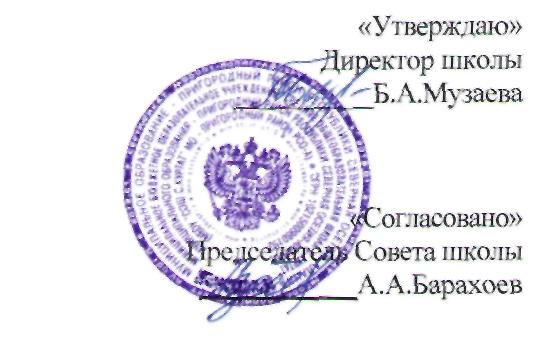 ОБРАЗОВАТЕЛЬНАЯ     ПРОГРАММАМУНИЦИПАЛЬНОГО БЮДЖЕТНОГО  ОБРАЗОВАТЕЛЬНОГО УЧРЕЖДЕНИЯ «ОСНОВНАЯ ШКОЛА  с.КУРТАТ» МУНИЦИПАЛЬНОГО ОБРАЗОВАНИЯ - ПРИГОРОДНЫЙ РАЙОН РЕСПУБЛИКИ СЕВЕРНАЯ ОСЕТИЯ - АЛАНИЯ2014-2015 учебный год.Раздел 1.  Информационная справка о МБОУ «ОШ                     с. Куртат» МО – Пригородный район РСО-А1.  В 40-х годах на правом берегу реки Камбилеевское возникло многонациональное село Куртат, где до сих пор живут одной дружной семьей осетины, русские, ингуши, армяне, чеченцы, грузины и др.1 сентября 1944года начала свою работу и Куртатская восьмилетняя школа, ставшая на сегодняшний девятилетней школой.До 1976 года она размещалась в двух старых корпусах,  в котором было только по 4 классных помещения. Школьные корпуса представляли собой приспособленные жилые дома из 4 – 5 комнат. Во время занятий учителя вынуждены были ходить из одного здания в другое, что было очень неудобно для работы. Дети села и их родители с огромной радостью встретили новый учебный год в 1976году. Они должны были начать занятия в новом большом трёхэтажном здании, возле которого располагался большой стадион.В 1976 году в эксплуатацию был введен новый трёхэтажный корпус, состоящий из 20 учебных кабинетов, одного спортивного зала, трех учебных кабинетов технологии, библиотеки,  и читального зала, а также актового зала и столовой Все эти годы МБОУ «ОШ  с. Куртат», расположенная в центре села и окруженная другими социальными институтами  выполняет культурно образовательную функцию, отраженную в Программе развития школы в разделе « Реализация Программы, как система образующего компонента «школа социокультурный центр» Цель этой программы: создание в школе единого образовательного пространства, обеспечивающего взаимодействие школы, семьи, социума, по вопросам образования детей, сохранения их здоровья и реализации комплекса мер по социальной защите детства.Школа активно взаимодействует с  детским домом творчества, РДК, художественной школой, Октябрьской детской музыкальной школой, ДЮСШ, районной библиотекой.Кроме того, близко к школе расположены АМС с. Куртат, Дом культуры, ОВД Пригородного района, редакция газеты «Глашатай».Все эти социальные институты, как и школа, имеют общую цель: воспитание нравственного и физического здорового поколения, способного ориентироваться и жить в обществе с рыночными отношениями.У нашей школы со всеми вышеперечисленными организациями и учреждениями традиционно строятся тесные взаимоотношения.Такие взаимоотношения позволяют обеспечить удовлетворение интеллектуальных, эстетических, спортивных потребностей.Административное управление МБОУ «ОШ  с. Куртат» осуществляет директор и его заместитель. Основной функцией директора школы является координация усилий всех участников образовательного процесса через педагогический совет, методический совет, совет школа.Заместители директора реализуют оперативное управление образовательным процессом и осуществляют мотивационную, информационно – аналитическую, контрольно регулировочную и оценочно – результативную функции.Вся деятельность участников образовательного процесса регламентируется Уставом МБОУ «ОШ  с. Куртат» и локальными актами. Общественное управление школой осуществляется Советом школы и родительским комитетом. Функции и полномочия Совета Школы и родительского комитета изложены в Положениях Совета школы и родительского комитета. Организационная структура управления школой представлена на схемероме того, рядом со школой расположены АМС с. т детям посещать городские учреждения дополнительного образования.
ой детской музКоличество участников, принимающих участие в управлении школой    * Директор школы и его заместитель  ** Родительский комитет школы*** Совет учащихся школы**** Совет школыКоличество участников, принимающих участие в деятельности школыПрактически все родители учащихся принимают участие в ремонте школы.Ежегодно отдел службы занятости Пригородного района формирует бригады по благоустройству, состоящие из учащихся, изъявивших добровольно работать и получать заработную плату.  Бригада формируется из учащихся, достигших 14 лет и заключивших договор.Школа состоит из двух корпусов: трёхэтажного и одноэтажного.В школе имеются 20 учебных классов.- кабинеты осетинского языка и литературы 	– 1- кабинеты ингушского языка и литературы 	– 1- кабинеты русского языка и литературы 		– 2- кабинеты математики					-  1- кабинеты физики					-  1- кабинеты химии - 1- кабинеты биологии – 1- кабинеты истории - 1- кабинеты географии - 1- кабинеты информатики - 1- кабинеты иностранного языка - 1- кабинеты технологии – 1 - мастерская – 1- кабинет музыки – 1- кабинеты 1 ступени обучения –1 - спортивные залы -1- актовый зал – 1- спортивная площадка – 1 - футбольное поле – 1КОЛИЧЕСТВЕННЫЙ СОСТАВ УЧАЩИХСЯВсего на 1 сентября 2014 года  обучающихся в школе – 165Из них в начальной школе – 68Среднем звене – 97Детей из неблагополучных семей – нетДетей, воспитывающихся в неполных семьях – 28Детей из многодетных семей –  124из них остронуждающихся – 35Режим работы школы.Школа работает в одну смену по шестидневной рабочей неделе.Начало занятий -8.30час.Длительность урока – 40 мин.Маленькие  перемены – 10 мин.Большие перемены – 15 мин.Наряду с образовательной программой в начальном звене реализуется:1.В 9 классах программа предпрофильного обучения.2. Программа « Одаренные дети».3. Программа по обеспечению непрерывного образования 4. Программа развития школьного самоуправления.5. Программа по адаптации первых классов. Гордость школы - наши выпускники:Алборов Марат Умарович – выпускник МГИМО.Измайлов Руслан  – подполковник ФСБ РИ.     Барахоева Нина Магометовна – кандидат гуманитарных наук.3. Барохоев  Руслан заслуженный  работник  сельского  хозяйства.4. Базрова Рита Даниловна – «отличник народного образования».5. Апаев Александр Сергеевич – директор мебельной фабрики.      6. Патиев Якуб Магомедович- Министр по внешним связям Ингушетии     7. Гадаборшева Мадина Руслановна-ведущий специалист мин. финансов    РИ  г. Магас.Раздел 2.   Характеристика учебно-воспитательного процесса и его организационно-техническое обеспечение.Методическая работа в школе - МО учителей начальных классов, учителей гуманитарного цикла, учителей математического цикла, и классных руководителей. На базе школы часто проводят заседания районных методических объединений.МЕТОДИЧЕСКАЯ ТЕМА ШКОЛЫ«Личностно – ориентированное  обучение  как  средство  саморазвития личности». ЗАДАЧИ ШКОЛЫ НА 2014-2015 УЧЕБНЫЕ ГОДА.1.Педагогическому коллективу школы  усилить воспитательную функциюобразования, направить на формирование гражданственности, любви к Родине, нравственности, трудолюбие, уважение к национальным традициям,окружающей природе.2.Использовать в работе ключевые параметры инициативы « Наша новая школа». Сформировать элементы целостной стратегии обновления системы общего образования с целью повышения его качества.3.Администрации школы эффективнее использовать возможности учебного  плана для индивидуальной работы с одарёнными учащимися, а также сослабоуспевающими через  дополнительные занятия и неаудиторную работу.4.Целенаправленно решать проблемы преемственности в обучении и воспитании между дошкольным – школьным;                                  начальным-основным;			     (изучение психологии ребёнка в 1-ом классе, в 4-ом и 5 – ом классах, вопросы адаптации, итоговая аттестация по новой форме.5.Продолжить работу по совершенствованию содержания начального       образования и выполнению ФГОС, усилить внимание социально-личностному развитию ученика и оказание ему необходимой психологической поддержки, в овладении знаниями и целенаправленного воспитания.6.Поднять на качественный уровень преподавание  осетинского языка и литературы как родного своего языка, шире использовать возможности национальной культуры, традиций и обычаев в нравственном становлении личности будущего гражданина.7.Соблюдать на уроках нормы школьной гигиены, больше применять здоровьесберегающие технологии. Добиваться качественного и калорийного питания детей в группе продлённого дня.8.Продолжить работу по овладению новыми технологиями учащихся и учителей.9.При распределении стимулирующей части ФОТ членами экспертнойкомиссии учитывать качество работы за полугодие. Для этого вести строгий учёт всех критерий, учитывая качественный рост успеваемости по предмету, самообразованию, повышению педагогического мастерства, распространению педагогического опыта.10.Определить методическую тему на год и всю работу вести в соответствии её содержания.11.Учителям русского языка и литературы систематически работать над развитием речи, чтения, письма, культуре речи, прививать любовь к книге.применять на уроках наглядные пособия, ТСО, работать над чистописанием и красивой каллиграфией, готовить учащихся к ЕГЭ и ГИА.12.Учителю технологии улучшить качество преподавания предмета, практиковать знания и навыки учащихся, вести профориентационную работу, учить детей трудиться.13.Каждому учителю по предмету объявить открытый урок в течение годас целью обмена опытом.14.Классным руководителям работать над созданием сплочённого друж-ного коллектива, знать психологию ребёнка, способности, состояние здоровья, микроклимат семьи.15. Дирекции школы    оказывать  методическую  помощь  кл.  руководителям,  ознакомить  их  с должностными обязанностями, нормативными документами, держать тесную связь с родителями.16.Заботиться о  здоровье детей   и их правах, сотрудничать с ИПДН и другими общественными организациями. Руководить работой Совета профилактики и правонарушений. Школьному педагогу-психологу помогать в работе  классных руководителей; правильно оценивать возникшую ситуацию, принимая гуманное, но справедливое решение.17.Учителям физкультуры и ОБЖ вести работу по физическому развитию и норм безопасности жизнедеятельности, гражданской зрелости. Готовить физически здоровых патриотов - будущих защитников Отечества.18.Учителям изобразительного искусства и музыкальной культуры вести работу по развитию эстетических качеств и музыкальной грамотности, воспитывать интерес к музыке, художественному мастерству.     ОСНОВНЫЕ ЗАДАЧИ УЧИТЕЛЕЙ НА 2014-2015   УЧЕБНЫЙ ГОД.Стремиться к обновлению во всех компонентах образовательного процесса и работать над повышением качества преподавания.Систематически анализировать знания умения  и навыки учащихся по технике чтения, грамотности, умению самостоятельно приобретать знания и применять их на практике.Вести учет пробелов в знаниях учащихся, усилить работу по развитию речи.Учителям продумать и осуществлять с учетом имеющихся возможностей инновационные формы обучения и воспитания младших школьников, чаще проводить неординарные уроки, развивать мышление, активность и самостоятельность.Научить учащихся делать осознанный выбор, на уровне той информации и того опыта, которые у него имеются, и нести ответственность за этот выбор.Освоение современных  технологии.УЧИТЕЛЯМ НАЧАЛЬНЫХ КЛАССОВ.Переход на обучение по ФГОС НООСистематически совершенствовать методы и формы обучения, способствующие познавательной активности и самостоятельности  учащихся в приобретении знаний.Смело внедрять инновационные формы обучения, проведение уроков-отчетов, уроков-конкурсов, уроков-путешествий, проведение интегрированных уроков.Продолжить работу по преемственности в обучении. Продолжить работу по выработке у учащихся беглого, осознанного, выразительного чтения.Особое внимание уделить развитию речевой деятельности учащихся на уроках чтения, окружающего мира и других.УЧИТЕЛЯ ИНОСТРАННЫХ ЯЗЫКОВ Продолжить работу по развитию речевой деятельности учащихся как монологической, так и диалогической, доводить ее до речевых умений.Добиваться правильного произношения, для чего на каждом уроке проводить фонетическую зарядку.Особое внимание уделять дифференциации обучения, поставить на должный уровень парную и групповую работу на уроках иностранных языков. УЧИТЕЛЯМ РУССКОГО ЯЗЫКА И ЛИТЕРАТУРЫСпособствовать развитию и воспитанию школьника, его социализации, развитию интеллектуальных качеств.Способствовать формированию ценностной ориентации- осознания русского языка как духовной ценности, его значимости в жизни современного общества.Способствовать приобретению компетентности в сфере русского языка и речевого общения.Способствовать обогащению словарного запаса и грамматического строя речи учащихся.Способствовать освоению системы знаний о русском языке и литературе, ее духовно-нравственном и эстетическом значении.Научить учащихся творческому чтению и анализу художественных произведений.Следить за качеством преподавания. УЧИТЕЛЯМ ИСТОРИИ И ОБЩЕСТВОЗНАНИЯСпособствовать освоению совокупности знаний об историческом пути и опыте народов России и человечества.Учить элементам исторического анализа явлений прошлого в их связи с современностью, навыкам исторического мышления.Способствовать освоению знаний об обществе, о социальных качествах человека, духовно-нравственной, социальной и семейно-бытовой экономической и политической сферах человеческой деятельности, о правовом регулировании общественных отношений.УЧИТЕЛЯМ ОСЕТИНСКОГО ЯЗЫКА.Добиваться выразительного, беглого, правильного чтения на уроках. Совершенствовать свою педагогическую деятельность по привитию навыков устной и письменной речи.Воспитывать у учащихся понимание значимости в жизни осетинского народа, их обычаев, традиций, культуры,  и языка.Особое внимание уделять внеклассной работе по предмету.УЧИТЕЛЯМ МАТЕМАТИКИ1.Продолжить работу по формированию у учащихся прочных математических знаний и умений, необходимых в повседневной жизни, достаточных для смежных дисциплин и продолжения образования.2. Работать над развитием логического мышления учащихся, учить излагать свои мысли четко, давать исчерпывающие ответы.3. Особое внимание обратить на организацию внеклассных занятий в целях подготовки к олимпиаде и итоговой аттестации.УЧИТЕЛЯМ ФИЗИКИ, ХИМИИ, БИОЛОГИИПродолжить работу по формированию у   учащихся  знаний о современной научной картине мира.Продолжить работу по привитию любви к этим предметам, добиваться от учащихся полных осмысленных логических ответов, учить учащихся самостоятельно работать с дополнительной и справочной литературой.Работать по улучшению материально-технической базы кабинетов.Вести внеклассную работу и подготовку учащихся к тестированию.УЧИТЕЛЯМ ИЗОИСКУСТВАРазвивать художественные способности учащихся, для чего возобновить постоянно действующую выставку рисунка « Мы рисуем».Организовать экскурсию учащихся на выставки художников, проводимых в районе и в республике.УЧИТЕЛЯМ ТЕХНИЧЕСКОГО И ОБСЛУЖИВАЮЩЕГО ТРУДА.Обеспечить неукоснительное соблюдение правил техники безопасности.Прививать детям трудовые навыки, любовь к труду, к людям труда.В кабинете домоводства для девочек старших классов организовать группы кройки и шитья.Нормативно – правовое и документационное обеспечение школы.В качестве законодательной базы для программы развития и учебно – воспитательной работы школа опирается на следующие документы:Конвенция о правах ребенка.Закон РФ «Об основных гарантиях прав ребенка»Закон РФ «Об образовании»Закон РФ «Об утверждении Федеральной программы развития образования»Типовое положение об общеобразовательном учреждении.Устав школы.Локальные акты.Раздел 3.      Уровень обученности школьников по предметам и по классам 1, 2  ступеней обучения.Качество результатов обучения и воспитанияза период 2011-2014 год Мониторинг успеваемости учащихся за 2011-2014 учебный годы.Количество учащихся, успешно (на "4" и "5") осваивающих учебные программы по ступеням образованияКоличество учащихся, успешно осваивающих учебные программы при переходе на следующую ступень образованияКоличество учащихся-участников и победителей   предметных региональных и районных олимпиадРаздел 4.   Оценка воспитательной деятельности за год                             реализации программы развития.       Современная жизнь с её социально-экономическими реалиями требует новых подходов к образованию и воспитанию молодёжи.        В настоящее время в области воспитания существует много проблем. Основные проблемы связаны с экономическим и политическим реформированием общества. Отмечается резкая дифференциация доходов, массовое обнищание семей. Разрушаются традиции семейного уклада, происходит дезорганизация жизни семей из-за высокой занятости родителей или, наоборот, безработицы, увеличилось число разводов. Всё это порождает внутренние и внешние конфликты и проблемы у детей. Согласно исследованиям медиков, психологов и социологов резко увеличилось количество детей благополучных внешне, но предоставленных самим себе. Всё это делает очевидной необходимость повышения статуса воспитательной работы в школе, реально занимающейся развитием детей.Учет социального заказа общества к образованию, образовательных запросов родителей и потребностей учеников позволяет построить модель выпускника школы.Модель выпускника нашего школыличность, физически здоровая, ведущая здоровый, активный образ       жизни; личность, способная самостоятельно находить выход из проблемной ситуации, осуществлять поисковую деятельность , проводить исследования, рефлексию деятельности, владеющая средствами и способами исследовательского труда; личность,   готовая   к    осознанному     выбору    и      освоению профессиональных образовательных программ отдельных областей знаний с учетом склонностей,    сложившихся интересов и индивидуальных  возможностей; личность,  способная осуществлять самостоятельную продуктивную деятельность; личность,   способная    реализовать   в   жизни   «Я  -концепцию», способная  к  саморазвитию  и  самоизменению  ; личность, обладающая разносторонним интеллектом,  высоким   уровнем культуры; личность, руководствующаяся в своей  жизнедеятельности  общечеловеческими ценностями и     нормами, воспринимающая и другого человека как  личность, имеющую право на свободу выбора, самовыражения.                              Школа реализует идею в воспитании детей «Три само»- самоуправление- самоинициатива- самодисциплина и устанавливает для себя в качестве сквозных, генеральных определенные социальные ценности, основанные на традициях:Доброе отношение к людям, а иначе зачем?Каждое дело с пользой, а иначе зачем?Каждое дело творчески, а иначе зачем?Каждое дело для людей, а иначе зачем?Создание условий для сохранения здоровья обучающихся             С целью оздоровления учащихся проводятся профилактические прививки.Регулярно проводятся конкурсы, спартакиады:"Веселые старты" - 1-4 кл."Минифутбол" - 4-6 кл."Футбол" - 7-9 кл."Волейбол" - 8-9 кл."Баскетбол" - 8-9 кл.34% учащихся школы посещают спортивные кружки и секции на базе школы и в учреждениях дополнительного образования.Школа всегда активно участвует во всех районных спортивных мероприятиях, соревнованиях, олимпиадах по ОБЖ,  занимая призовые места  В школе большое внимание уделяется сохранению и укреплению здоровья обучающихся.  Содержание воспитательной работы.           Воспитательная работа будет результативной только в том случае, если эти задачи будут решаться и относительно каждого ученика в отдельности, и относительно класса, и относительно всего школьного ученического коллектива, т.е. необходима  целостная система воспитательной работы.          В качестве системообразующих определены следующие виды деятельности:-      познавательная деятельность – расширение кругозора, удовлетворение любознательности и формирование потребности в образовании и интеллектуальном развитии;-      ценностно-ориентационная деятельность – направлена на рациональное осмысление общечеловеческих и социальных ценностей мира, на осознание личной причастности к миру во всех его проявлениях;-      общественная деятельность – формирование активной гражданской позиции подростка и приобщение его к возможности и желанию активного преобразования действительности;-      художественно-творческая деятельность – развитие эстетического мироощущения, потребности в прекрасном, способности к художественному мышлению и тонким эмоциональным  отношениям;-      спортивно-оздоровительная деятельность – формирование потребности здорового образа жизни, воспитание  ответственности за своё здоровье;Решению поставленных целей и задач призвана способствовать деятельность в следующих направлениях. Исходя из поставленных целей и задач воспитательной деятельности за год реализации программы развития, воспитательная работа школы проводилась планомерно и велась в разных направлениях.Были проведены, все запланированные школьные мероприятия, в которых участвовали почти все учащиеся нашей школы. Более того, наши ребята принимали участие во всех районных мероприятиях.В районном конкурсе « Живая газета», посвященном «Дню юного героя антифашиста пресс- центр «ОШ с Куртат был награжден грамотой.Среди существующих направлений воспитательной работы в нашей школе приоритетным все же остается гражданско – патриотическое воспитание. Это 1 сентября – День знаний, 30 октября – Вахта Памяти и экскурсии в музей Славы в с. Октябрьское, спортивные состязания, посвященные Дню защитника отечества, мероприятия посвященные Дню юного героя антифашиста и Дню Победы, что особенно отмечается в школе: проводится торжественный концерт, участниками которого являются учащиеся разных возрастов, открытые классные часы и конечно, поздравления участников ВОВ на дому.В истекшем учебном году на внутри школьном учете не был поставлен ни один ученик. По плану проводились заседания совета профилактики по безнадзорности в присутствии инспектора школы, куда приглашались и их родители.1. В начале учебного года проводились уроки по теме «Терроризм» с участием  лекторской группы учащихся 9кл. (Сентябрь)3. Организовались посещения учащихся школы краеведческого музея, музея боевой славы в ходе месячника военно-патриотического воспитания.4. Проводились мероприятия, посвященные событиям 1992 года «Вахта памяти» (Октябрь)5. Организовывались в библиотеке выставки книг и проводились лекции, беседы с привлечением учащихся 8-9 кл. классов по тематике. «Герои – земляки», «Ветераны ВОВ – жители нашего села», Мы – интернационалисты»6. Организовывались встречи учащихся с ветеранами ВОВ и труда («Уроки мужества») (март)7. Проводились конкурсы рисунков и плакатов «Нет войне», «Салют, Победа!», «Я выбираю жизнь»8. Проводился «День здоровья» с учащимися 8,9, классов .     «Веселые старты» - 1- 4 класс.Традиционные мероприятия школыПраздник «Первый звонок» «День учителя»«Великий сын осетинского народа»«Вахта памяти»«Новогодние утренники»«Герои живут рядом»«День Святого Валентина»«Международный женский день 8 марта»«Мы зажигаем звезды»«День победы». Поздравление участников ВОВ на дому.«День осетинского языка» «Последний звонок»Раздел 5.     Характеристика социального статуса семей                                                    обучающихся.1. Деятельность школы осуществляется с учетом ориентации на конкретный социально профессиональный состав родителей школы.Следует отметить, что родители, в основном, труженики села, живут за свои  средства. Кроме того, в связи с недостатком рабочих мест в районе и городе многие родители не работают или занимаются мелким частным предпринимательством.Согласно проведенному исследованию, образовательный уровень родителей учащихся школы показал:*   только 17 % родителей имеют высшее образование**  37 % родителей имеют среднее сообразование Большинство родителей ограничивают своё сотрудничество со школой контролем за выполнением домашних заданий детей, имеют недостаточное представление о состоянии школьных дел. В социальном заказе они ставят на первый план обеспечение подготовки для поступления в ВУЗы, средние специальные заведения, подготовку к жизни в условиях рынка и развитие творческих способностей учащихся.- полные семьи – 95- неполные семьи – 23- многодетные семьи – 79- семьи, воспитывающих детей  - инвалидов – 1- малообеспеченные семьи – 72- количество детей, имеющих родителей инвалидов - 02.Цели и задачи образовательного процесса на текущий год.Школа работает в рамках методической темы «Личностно – ориентированное обучение, как средство саморазвития личности» с целью сделать учебный процесс более эффективным, способствующим повышению качества образования. Современное обучение настоятельно требует от учителя изменения или пересмотра своей преподавательской деятельности, заставляет искать такие методы и приемы, которые ставили бы в этом процессе на первое, ведущее место активизацию мыслительной деятельности учащегося, его интересы, его способности, его здоровье, т. е. индивидуализировать содержание обучения.  Это обучение направлено на воспитание каждого ученика, который сможет найти свое место в обществе в соответствии со своими задатками,  формирующимися ценностными ориентациями, интересами и склонностями для того, чтобы жить полной, осмысленной, творческой жизнью.Исходя из целей образовательного процесса, анализа работы за прошлый год и современных требований к образованию, коллектив учителей ставит перед собой следующие задачи:1.Продолжить работу по реализации методической темы «Личностно – ориентированное обучение, как средство саморазвития личности».2. Педагогическому коллективу школы продолжить работу над реализацией всех направлений приоритетного национального проекта «Образование».3. Создавать условия для сохранения, упрочнения здоровья детей и их готовности к здоровому образу жизни.4. Развивать познавательный интерес учащихся.5. Стремиться к повышению престижа школы. 3. Проблемы:-    снижение общего культурного и социального уровня населения;-    высокий процент малоимущего населения в микрорайоне школы;-    миграция многодетных малообеспеченных семей из зон военного конфликта в микрорайон школы;-    высокий уровень безработицы;-    низкий уровень общей культуры в микросоциуме школы (в семьях); Раздел 6.               Характеристика педагогических кадровВ школе 22  учителя.Из них учителей начальных классов – 6Учителей русского языка и литературы – 2 Учитель родного языка и литературы – 2Учителей иностранного языка – 1Учителей математики – 1Учителей информатики – 1Учителей физики – 1Учителей химии – 1Учителей биологии – 1Учителей географии – 1Учителей истории – 1Учителей технологии – 2Учителей ИЗО и черчения – 1Учителей музыки – 1Учителей физкультуры – 1Учителей ОБЖ – 1Из них совместителей – 1Характеристика педагогического коллективаА) по уровню образования:Б) по стажу работы:В) по квалификационным категориям:Отличник просвещения -1 - Тедеева С. С.Почётный работник образования – 1 – Музаева Б.А.Раздел 7.Характеристика действующего программно методического обеспечения учебного и воспитательного процессов, подходы к диагностике результатов образования.Процедура набора и комплектования классов производится согласно государственным требованиям (Закон «Об образовании» РФ) Согласно Уставу МБОУ «ОШ с.Куртат  любой ребенок может быть зачислен в школу на любую степень образования при наличии посадочных мест.Для обеспечения полноценного и доступного образования в школе предусмотрены вариативные образовательные программы:Традиционная программа.Программа предпрофильной подготовки Программа начальной школы «Школа России»Сведения о материально – технической базе школы и её состоянии.Спортивный зал – 1Спортивная площадка – 1Актовый зал- 1Столовая  - 1Мастерские:столярные – 1Кабинеты:- обслуживающего  труда – 1- информатики – 1- физики – 1- химии – 1- биологии – 1- классные кабинеты – 16Мебель по количеству обучающихся:Компьютеры – 18Ноутбук Asus - 7Сетевой лазерный принтер – 2 Сканер  – 1 Копировальное и многофункциональное устройство Samsung – 1Вебкамера – 1Телевизор - 1Ксерокс - 1Цифровой фотоаппарат  - 1Интерактивная доска – 5Фонд библиотекиБиблиотека имеет  в своем фонде Методической  литературы – 14Художественный фонд – 593Раздел 8.   Взаимодействие школы с различными                             учреждениями и организациями. МБОУ «ОШ с. Куртат» за много лет своей деятельности следует накопленными ею традициями, связанные не только с собственной деятельностью, но и взаимоотношениями с другими.Такими организациями являются АМС с. Куртат Вместе с отделом молодежи и ученный которой школы организует современные мероприятия, связанные с военно–патриотическим воспитанием, проводят спортивные соревнования, конкурсы.  Наши дети занимаются в кружках и секциях Детского дома творчества, районного Дворца культуры, ДЮСШ, Спортивно оздоровительного комплекса. Наши учащиеся учатся в Детской художественной школе и Детской музыкальной школе, в деятельности,  которых  наши дети принимают самое активное участие.РАЗДЕЛ 9.    Характеристика социального заказа на образовательные услуги и его влияние на образовательную                                             деятельностьВ условиях современного социально – экономического развития ученику образовательного процесса  предоставляют школе социальный  заказ, соответствующий новому времени, который отражает их интересы, направленные на создание единого образовательного пространства, обеспечивающего взаимодействие школы, семьи, социума по вопросам образования детей, сохранения их здоровья, в зависимости от возраста:в 5-х классах действия направленные на адаптацию детей, интегрирующие образовательные программы, все что связано с комфортностью учебного процесса.в 6-7 классах стабильность учебного процесса,  содержательное накопление свободного времени, актуальной становиться система дополнительного образования, компетентность педагога в межличностных отношениях, организация соревновательности, академическая успешность, возможность лидирования в любой деятельности детей, коллективная общность, условия для самовыражения.в 8-9-х классах ситуация выбора, попытки определить себя в образовательном процессе, оказание помощи в этом со стороны школы, психологическое сопровождение. Информированность родителей, их возврат к участию в организации школьной жизни.Следуя заданному заказу, педколлектив школы прилагает весь свой опыт для его осуществления, непрерывно совершенствуясь через курсы повышения при СОРИПКРО, через самообразование участие в методических объединениях различного уровня.Реальным подтверждением профессионального уровня всего педколлектива являются результаты опросов учащихся и родителей.Учитывая социальный запрос, школа построила современную модель выпускника школы:Личность, физически здоровая, ведущая здоровый образ жизни;Личность, способная самостоятельно находить выход из проблемной ситуации, осуществлять поисковую деятельность;Личность, готовая к осознанному выбору и освоению профессиональных образовательных программ отдельных областей знаний с учетом склонностей, сложившихся интересов и индивидуальных возможностей;Личность, способная осуществлять в жизни «Я – концепцию», способная к саморазвитию и самоизменению;Личность, обладающая разносторонним интеллектом, высоким уровнем культуры;Личность руководствующаяся в своей жизнедеятельности общечеловеческими ценностями и нормами, воспринищая и другого человека как личность, имеющую право на свободу выбора, самовыражения.В ходе ежедневной, кропотливой работы по выполнению социального заказа и формирования модели личности коллективу школы приходится преодолевать трудности, связанные с ростом социально неблагополучных семей, снижением количества детей, снижение успеваемости на второй и третьей степени образования и т.д.«Позитивное  отношение родителей, выпускников и местного сообщества к образовательному учреждению».МБОУ «ОШ с. Куртат»  вляется муниципальным образовательным учреждением Пригородного района. Оно ориентировано на удовлетворение образовательных потребностей микрорайона, на развитие интеллектуальных и физических качеств детей с учетом их личностных склонностей и способностей. Функция школы, как культурно-образовательного центра местного сообщества отражена в Программе развития школы в разделе «Социальный запрос как фактор, влияющий на образование в школе,» в котором определены основные требования  школе , в зависимости от возраста детей. Придавая образованию приоритетное значение, они рассматривают его как базу для возможной успешной карьеры в будущем.  Работа с родителями и членами местного сообщества также отражена в Программе организации социокультурного пространства школы. Жалоб со стороны родителей на деятельность школы в течение 3-х последних лет (2011-2014 годы) не поступало. Справка прилагается.Развитие школы формирует стойкое позитивное отношение к деятельности педагогического коллектива. На основе школьного мониторинга определения уровня и качества социально-образовательного заказа можно рассмотреть следующие данные (в таблицу внесены цифры, характеризующие процент позитивных высказываний):Из таблицы видно, что подавляющее большинство  родителей % удовлетворены деятельностью школы, но есть проблемы, на решение которых педагогический коллектив школы должен направить свои усилия. Результаты мониторинга носят стимулирующий характер и побуждают к деятельности и дальнейшему развитию. Лучшим доказательством позитивного отношения к школе являются благодарственные письма, письма-поддержки, отзывы учащихся о школе, публикации о школе в средствах массовой информации О позитивном отношении учащихся и родителей к школе говорит то, что переход в другие образовательные учреждения объясняется в основном переменой места жительства и выездом за пределы района.Раздел 10.  Проблемно – ориентированный анализ                                   деятельности школы.Проблемно – ориентированный анализ позволяет выявить проблемы, имеющиеся в деятельности школы, проанализировать причины возникновения проблем, определить возможности и условия их решения.рост социально неблагоприятных семей.Снижение количества детей.Изменение характера взаимоотношений обучающихся на всех ступенях обучения.Снижение успеваемости на второй и третьей ступени образования.Недостаточно высокий КПД управленческой деятельности административной команды.Слабая положительная динамика в состоянии здоровья участников образовательного процесса.Неравные возможности участников образовательного процесса в получении необходимого образования.Низкая эффективность традиционных технологий в условиях информационного общества.Противоречия между высоким профильным уровнем педагогов и не удовлетворительную результатами профессиональной деятельности.Противоречия между целью обучения и мотивацией обучающихся к процессу обучения.Проблема выбора оптимального и достаточного количества профилей обучения. Сложность учебного материала приводит к перегрузке обучающихся, которая может стать причиной ухудшения здоровья.Проблема формирования исследовательских умений и навыков обучающихся на уроках и во внеурочной деятельности с целью предоставления им оптимальных возможностей для получения универсального образования, реализации индивидуальных творческих запросов.Проблема неготовности учителей  к использованию информационных технологий в процессе обучения и воспитания.Для решения этих проблем МБОУ «ОШ  с. Куртат»  обладает достаточными кадрами, научно-методическими, но недостаточными материально – техническими условиями.Из – за недостатка средств в школе более          лет не проводился капитальный ремонт.За последние    лет удалось.В срочном порядке следует построить новый забор, заменить устаревшие и опасные для  жизни окна, полы….Кабинеты не оснащены аудио–видео техникой. В школе имеется всего один телевизор, одна интерактивная доска.Основные пути решения проблемы.Привлечение социальной сферы, что позволит решать образовательные, воспитательные, психологические проблемы, проблемы со здоровьем ребенка и др. проблемы в условиях учебного взаимодействия участников образовательного процесса.Изменение ориентиров образовательной траектории в соответствии с концепцией модернизацией российского образования, мониторинга успеваемости.Создание автоматизированной системы управления новых и адаптация существующих компьютерных программ, поддерживающих управленческую деятельность.Материальное стимулирование результативной деятельности участников образовательного процесса для становления школы как социального центра.  Привидение в соответствие спортивно – оздоровительной базы потребностям социума. Информатизация образовательного пространства с целью создания единой образовательной информационной среды. Создание службы администрирования информационного пространства.     Мотивация педагогов на повышение уровня своей информационной     компетентности.Организация непрерывного образования педагогов по освоению ИКТ – компетентностями, проектной и исследовательской деятельностью.Структурные изменения путем развития предпрофильной подготовки. Организация помощи обучающимся в осознании выбора своего профиля обучения.Организация специальной деятельности педагогов на уроке, направленной на развитие у обучающихся процессов самопознания и самоопределения.Работа с педагогическими кадрами, направленная на формирование гуманистической позиции.Формирование новой организационной культуры управления школой на основе обновления методов управления, вырабатывание общих коллективных целей и ценностей.Освоение и внедрение эффективных технологий, обеспечивающих высокий уровень образования.Организация повышения квалификации педагогов с учетом индивидуальных потребностей и запросов.Отбор содержания образования, предлагаемый каждой категории обучающихся.Раздел 11.    Цели и задачи образовательного процесса на                                              текущий  год. Школа работает в рамках методической темы «Личностно ориентированное обучение – как средство саморазвития личности». Замена старой методической темы на новую, была осуществлена с целью сделать учебный процесс более эффективным, способствующим повышению качества образования. Технология личностно – ориентированного обучения настоятельно требует от учителя изменения или пересмотра своей преподавательской деятельности, искать такие методы и приемы, которые ставили бы в этом процессе на первое, ведущее место учащегося, его интересы, его способности, его здоровье, т.е. индивидуализировать содержание обучения. Это обучение направлено на воспитание каждого ученика внутренне свободной личностью, ищущей свое место в обществе в обществе в соответствии со своими задатками, формирующимися ценностными ориентациями, интересами и склонностями для того, чтобы жить полной, осмысленной, творческой жизнью.                         Модель работы МБОУ «ОШ   с. Куртат.Раздел 12.                   Учебный план ОУ и его обоснование.Учебный план состоит из 2-х частей: пояснительной записки и сетки часов.Учебный план школы разработан на основе  базисного учебного плана.	В начальной школе:-3 класса работают по стандартом 2 поколения;-   4 класс работает по программе «Традиционная  система. Иностранный язык введен со второго класса. Продолжительность уроков в них 40 минут.  В основной школе все классы обучаются по традиционной системе.За счет часов школьного компонента  выделено:					в 5-7-х классах 1 час на математика					в 7 классах по 1 часу на географиюв 9-х классах введена предпрофильная подготовка в объеме 2-х часовУчебный план МБОУ «ОШ с. Куртат составлен, прежде всего, исходя из интересов участников образовательного процесса, основных социальных заказчиков.Максимально постарались защищать интересы учащихся 9-х классов, в части предпрофильной подготовки, предоставить им право выбора элективных курсов, охватывающих разные образовательные области, с  целью дальнейшего определения жизненного пути.Для более полного содержания образовательного процесса учителями – предметниками ведутся предметные кружки, по математике, русскому языку и литературе, истории, географии, физике.Раздел 13.    Система дополнительного образования.Педагоги и администрация школы работает в содружестве с культурными центрами района и учреждениями дополнительного образования: Районным Дворцом культуры, Детским Домом творчества, Детско–юношескими спортивными школами, Спортивно – оздоровительным комплексом, художественной и музыкальной школами. Все эти социальные институты, как и школа, имеют общую цель: воспитание нравственно и физически здорового поколения, способного ориентироваться и жить в обществе с рыночными отношениями.У нашей школы со всеми вышеперечисленными организациями и учреждениями традиционно строятся тесные взаимоотношения.Такое взаимодействие позволяет обеспечивать удовлетворение интеллектуальных, эстетических, спортивных потребностей учащихся.Так, на базе школы работают кружки. - от ДК «Народный театр»- от ДЮСШ - 2 секции:- баскетбол- вольная борьбаШкола активно участвует в различного  рода конкурсах и смотрах. Учащиеся школы успешно участвуют в муниципальных конкурсах, смотрах, фестивалях.Количество конкурсных мероприятийв которых участвовала школа.Создание условий для внеурочной деятельности обучающихся и организации дополнительного  образования.Количество учащихся в % от общего числа, занимающихся в предметных кружках.В школе организована работа спортивных секций по футболу,  волейболу, вольной борьбе,  руководителями – тренерами, которых являются педагоги дополнительного образования.Количество учащихся, занятых в кружкахи секциях в учреждениях дополнительногообразования.     *    Один учащийся может заниматься в 2-3 кружках и секциях.    **    Каждый пятый ребёнок занимается в спортивных секциях.  Раздел 14.              Система воспитательной работы                    Основные принципы и функциивоспитательного процесса.       Содержание воспитания и формы его организации разрабатываются на основе принципов, позволяющих воспитать социально активную, образованную, нравственно и физически здоровую личность.Первый принцип – гармония человека с природой.В процессе обучения и воспитания необходимо: с одной стороны воспитывать у учащихся бережное отношение к природе и прививать навыки природоохранной деятельности, с другой стороны, учитывать природные свойства и таланты ребёнка и относиться к ним бережно.Второй принцип – гармония взаимоотношений человека с другими людьми. Необходимо воспитывать активного, инициативного, самостоятельного гражданина, просвещённого, культурного человека, заботливого семьянина и мастера своей профессии. Третий принцип – гармония человека с культурой. Необходимо приобщать всех детей к знаниям об эстетических канонах, принципах, законах, традициях, формировать представления об этических идеалах народа, на которых строятся различные составляющие национальной культуры.Четвёртый принцип – гармония человека (личности) с самим собой. Необходимо уделять внимание влиянию школы на социализацию личности школьника, его адаптированность к новым экономическим условиям: самоопределение, самовоспитание, пропаганда здорового образа жизни.Пятый принцип -  создание условий для максимальной реализации возрастных и индивидуальных особенностей, дарований, удовлетворения духовных и физических потребностей ребёнка, что даёт возможность оценить себя, проявить самостоятельность, независимость, проявить в реальной жизни доброту, честность, милосердие и другие важные личностные качества.           В связи со всем вышеизложенным, воспитательная система школы предполагает следующие функции:-       развивающую, направленную на изменение мотивации учебной деятельности, развитие творческой личности, способной к самовыражению, самореализации;-       корректирующую, направленную на коррекцию поведения и общения ребёнка с целью предупреждения негативного влияния на формирование личности;-       компенсирующую, предполагающую создание в школе условий для самовыражения, демонстрации творческих способностей, развитие коммуникабельности, обеспечивающей успешность совместной деятельности детей и взрослых;-       интегрирующую, обеспечивающую расширение и углубление внутри школьных и внешкольных связей;-       защитную, способствующую изменению типа взаимоотношений ребёнка и взрослого, в основе которых должно быть сочувствие, сопереживание, взаимопонимание;-       управленческую, ориентирующую не оптимизацию функционирования и развития школы, создание условий для профессионального роста педагогов, взаимодействие всех участников воспитательного процесса.Главная идея, которой руководствуется педагогический коллектив в организации жизнедеятельности школьников, - это идея творчества.Цель воспитательной работы школы – формирование личности, способной к творческому самовыражению, к активной жизненной позиции в самореализации и самоопределении учебной и профессиональной деятельности.            Для достижения цели воспитания в процессе взаимодействия школы с учащимися и их родителями решается несколько стратегических задач:-      социальные задачи – формирование развивающей нравственно и эмоционально благоприятной внутренней и внешней среды для        становления личности как ученика, так и учителя, создание ученического самоуправления, развитие и упрочение детской организации как основы для межвозрастного конструирования общения, социальной адаптации;-      диагностические задачи – правильная организация системы воспитания возможна при глубоком знании личностных качеств учащихся;-      воспитательные задачи связаны с ориентацией на критерии добра и зла, конкретизацией нравственных норм в реальной жизни, созданием условий для проявления и раскрытия творческих способностей всех участников учебно-воспитательного процесса;-      процессуальные задачи – определение и использование наиболее продуктивных форм и способов интеллектуального развития ребёнка, профессионального роста педагога, эффективное планирование работы с классными коллективами и детскими организациями, контроль и рефлексия деятельности.Главные задачи воспитательной работы МБОУ «ОШ   с. Куртат.- Создание необходимых научно – методических, организационных, информационных условий для развития школьной воспитательной системы, центром которой является личность ребенка.- Создание благоприятных условий для успешного развития интеллектуальных, творческих, личностных качеств учащихся и социализации и адаптации в обществе.- Поддержка и укрепление школьных традиций, способствующих созданию единого школьного коллектива.Основные направления воспитательной работы.- изучение интересов и склонностей, социального окружения учащихся;- работа по профилактике правонарушений, табакокурения, алкоголизма и наркомании среди учащихся;- художественное -  эстетическое воспитание и развитие учащихся;- формирование гражданского самосознания;- историко – эколого-краеведческая работа;- здоровье, семья, труд.Определение патриотического воспитания, как приоритетного направления в воспитательной работе школы;Основные цели воспитательной деятельности.- развитие гуманной, культурной, образовательной личности;- формирование человека гражданина, патриота с высокой нравственной позицией.Раздел  15.            Инновационная деятельность.Использование современных образовательных технологий в образовательном процессеВ учебно-воспитательном процессе МБОУ «ОШ с. Куртат используются современные образовательные технологии Преемственность использования образовательных технологийС 2004 г. Школа первой ступени  работает по программе Традиционная система обучения. С 2008г. педагоги школы используют технологии личностно-ориентированного подхода  на всех ступенях образования.Доля педагогов, использующих различные образовательные технологии Эффективность внедряемых современных образовательных технологий определяется мониторинговыми исследованиями качества образования и успеваемости обучающихся по современным технологиям и технологиям традиционного обучения. Отмечаются значительно более высокие результаты обученности в классах, где применяются современные технологии.Раздел 16.      Управление реализующей образовательной                                                    программы.Характеристика управленческой системы.Образовательная программа МБОУ «ОШ  с. Куртат  была составлена на основе методических рекомендаций по составлению образовательной программы ОУ. Программа представляет собой обобщенный нормативный документ, отражающий содержание текущей деятельности педагогического коллектива школы.Над разработкой данной образовательной программы работали дирекция школы, председатели ШМО, психолог. Управляющей системой по реализации образовательной программы МБОУ «ОШ с. Куртат  являются администрация, председатели ШМО.ДИРЕКТОР ШКОЛЫ        Музаева Б.А.- осуществляет руководство школой в соответствии с Уставом и законодательством РФ;- обеспечивает системную образовательную (учебно-воспитательную и административно-хозяйственную) работу;- определяет стратегию, цели и задачи учреждения, принимает решения о программном планировании работы; - определяет структуру управления, штатное расписание, решает научные, учебно-методические, административные, финансовые, хозяйственные вопросы;- осуществляет поиск и прием на работу педагогических кадров; утверждает должностные обязанности работников, создает условия для повышения их профессионального мастерства;- формирует контингент учащихся, осуществляет взаимодействие с органами местного самоуправления, регулирует деятельность общественных организаций;- обеспечивает рациональное использование бюджетных средств, составляет тарификацию педагогических работников;- обеспечивает сохранность и развитие материальной базы, соблюдение правил санитарно-гигиенических режимов и охраны труда, учета и хранения документации; назначает лиц, ответственных за соблюдение требований охраны труда в учебных помещениях, немедленно сообщает о несчастном случае непосредственно вышестоящему руководителю органа управления образованием, принимает меры по улучшению организации питания учащихся, созданию условий для качественного приготовления пищи в столовой; принимает меры совместно с медицинским работником по улучшению медицинского обслуживания;- несет ответственность за выполнение государственных образовательных программ, качество образования;- курирует предметы  математику, физику,  химию, обж, информатику.ЗАМЕСТИТЕЛЬ ДИРЕКТОРА ПО УВР Тедеева С. С. - организует текущее и перспективное планирование методической работы школы, методического объединения;- курирует работу преподавателей русского языка и литературы ,  родного языка и  литературы, истории, немецкого языка, МХК, музыки, рисования, физкультуры, начальные классы, географию,биологию, также разработку необходимой учебно-методической документации;- оказывает помощь педагогическим работникам в освоении и разработке инновационных программ и технологий;- участвует в подборе и расстановке педагогических кадров, организует повышение их квалификации и педагогического мастерства;- планирует контрольно-инспекционную деятельность в школе. Составляет учебный план;- контролирует работу, связанную с соблюдением правил внутреннего распорядка и правил ТБ по курирующим предметам;- готовит и проводит 1 раз в месяц совещания при завуче;- контролирует проведение предметных недель по курируемым предметам;- составляет расписания учебных занятий и других видов деятельности для учащихся 5-х -9х классов;                                                                                                                                                                ВОЖАТАЯ  ТЕДЕЕВА Ф.Т.- - организует воспитательную работу на уроках и во внеурочное время;- отвечает за планирование, подготовку и проведение воспитательных, культурно-просветительных и оздоровительных мероприятий;- обеспечивает своевременную отчетность по вопросам воспитательной работы;- содействует созданию благоприятных условий для индивидуального формирования и нравственного развития личности обучающихся;- организует тесную связь с родителями и общественностью, совершенствует формы и методы родительского всеобуча;- содействует вовлечению учащихся в кружки, клубы, секции и т. д.;- курирует работу по профилактике правонарушений, группы надзора, комиссий содействия семье и школе, краеведение, туризм, спортивные соревнования;- осуществляет систематический контроль за качеством воспитательного процесса, посещает внеклассные и внешкольные мероприятия, занятия кружков, анализирует их форму и содержание, доводит до сведения педагогов результаты анализа;- обеспечивает соблюдение правил ТБ во время внеурочных и внешкольных мероприятий, закрепление классов за кабинетами;- организует дежурство по школе, уборку территории школы, трудовую практику учащихся.ЗАВХОЗ -  Засеев.Т.А.- руководит хозяйственной деятельностью школы, принимает материальные ценности, имущество, мебель, инвентарь школы на ответственное хранение в порядке, установленном законодательством;- обеспечивает работников школы канцелярскими принадлежностями, предметами хозяйственного обихода, обеспечивает своевременную подготовку школы к началу учебного года;- осуществляет текущий контроль за хозяйственным обслуживанием и надлежащим техническим и санитарно-гигиеническим состоянием зданий, сооружений, классов, учебных кабинетов, мастерских, спортзала, столовой в соответствии с требованиями норм и правил безопасности жизнедеятельности;- руководит работами по благоустройству, озеленению и уборке территории;- направляет и координирует работу подчиненного ему технического и обслуживающего персонала школы, ведет учет рабочего времени этой категории работников;- организует инвентарный учет имущества школы, проводит инвентаризацию имущества, своевременно составляет отчетность и ведет документацию по закрепленному участку работ;- обеспечивает соблюдение требований охраны труда при эксплуатации основного здания и других построек школы, осуществляет их периодический осмотр и организует текущий ремонт;- организует соблюдение требований пожарной безопасности зданий и сооружений, следит за исправностью средств пожаротушения;- обеспечивает соблюдение требований охраны труда при эксплуатации основного здания и других построек школы, обеспечивает учебные кабинеты, мастерские и другие помещения оборудованием и инвентарем, отвечающим требованиям правил норм и безопасности жизнедеятельности;- организует проведение ежегодных измерений сопротивления изоляции электроустановок, электропроводки, заземляющих устройств, периодических испытаний и освидетельствований водогрейных котлов в соответствии с правилами и нормами по обеспечению жизнедеятельности;- организует не реже 1 раза в 5 лет разработку инструкций по охране труда по видам работ для технических работников;- обеспечивает учет, хранение противопожарного инвентаря; сушку, стирку, ремонт и обеззараживание специальной одежды и обуви и индивидуальной защиты.ГодКол-во участников управления2011-20122012 - 20132013-2014Учителей*2,522.Родителей**777Учащихся***555Общественные деят-ли 1112011-20122012-0132013-2014Родители*999Учащиеся**6661 ступень1 ступень2 ступень2 ступеньгодКол-во уч.-сяУспевает %Кол-во уч.-сяУспевает %11/128410012792,512/13781001059813/14681009798.5Год1 ступень1 ступень1 ступень2 ступень2 ступень2 ступеньГодКол-во детейКол-во на "4" и"5"% кач.-ваКол-во детейКол-во на "4" и"5"% кач.-ва2011  2012842428,51272318,62012 2013781012.81051514,22013-2014682138.8971515.4Переход с 1 ступени на 24 кл2011-2012100%2012-2013100%2013-2014100%ГодПринимали участие в районных олимпиадахПринимали участие в районных олимпиадахПризеры районных олимпиадПризеры районных олимпиадГодКол.-во участн.% от уч-ся 2 и 3 ступениКол.-во участн.% от уч-ся 2 и 3 ступени2011-20121513 %33%2012-20131715 %43%2013-20141523%23%НаправлениядеятельностиПрограммы(подпрограммы)через которыереализ.данныенаправленияОжидаемыерезультатыПути и способыРешения задачХудожест-венно-творческаядеятельность«Программа«Юные таланты»Развитое чувство прекрасного. Умение найти своё место в творчестве. Массовое участие в культурном досуге.- расширение сети худож.-творческих кружков на базе школы от учреждений дополнительного образования;-  создание театральной студии.Спортивно-оздорови-тельнаядеятельностьПрограмма«Укрепление исохранениездоровья детей»Развитие чувстванеобходимости заня-тий физической куль-турой и спортом,интереса к окружаю-щей жизни людей и природы. Соблюдение здорового образа жизни учащихся, снижение уровня заболеваемости учащихся.- расширение сети спортивных секций на базе школы;- открыть тренажёрный зал;- создание клуба «Юный турист»;Ценностно-ориентацион-ная деятель-ностьПрограмма«Доброе сердце»Воспитание гражданственности и нравственность у учащихся. Сформированное чувство сострадания и милосердия.- проект «Помощь ветерану»;- проект «Памятник»;-Обществен-ная деятель-ность«Хурзарин»Сформированность чёткой гражданской позиции. Активное участие в деятельности детской организации и развитие школьного самоуправления.- конкурс «Самый активный класс»;- продолжить работу по формированию школьного самоуправления;- переход от ученического самоуправления к соуправлени.;- вовлечение учащихся в ШДО.Познаватель-ная деятель-ностьПрограмма«Одарённыедети». Сформированность убеждённости в  необходимости расширения кругозора, потребности в необходимости самообразования.- конкурс «Ученик года»;- расширение сети предметных кружков;- вечера занимательных наук;- олимпиады.Социально-педагогичес-кая деятель-ностьПрограмма«Семья».Психолого-педагогическое сопровождение.Укрепление связей, семьи и школы в интересах развития ребёнка. Педагогическое просвещение родителей. Обучение и овладение способами разрешения конфликтных ситуаций.- организация родительского лектория;- вовлечение родителей в организацию и участие в конкурсах, фестивалях, смотрах и т.д.;- работа с неблагополучными семьями;- работа с проблемными детьми.Уровень образованияматьматьотецотецУровень образованиякол-вокол-воВысшее   *20102Незаконченное высшее540Среднее  **16060Среднее специальное3540Категория специалистовВысшее педагогическоеНезаконченное высшееСреднее специальноеУчителя начальных классов106Учителя 2  обучения1502Всего15081-5 года6-10 лет11-20 лет21-30 летСвыше 30 лет04657С высшей категориейС 1 квалификационной категориейСо 2 квалификационной категорией15№Исследуемая проблемаУчебный год Учебный год Учебный год Учебный год Учебный год №Исследуемая проблема2011-20122011-20122012-20132012-20132013-20141Согласны ли вы с положениями Устава школы?100%100%100%100%100%2Удовлетворены ли Вы деятельностью родительского комитета школы? 80%80%95%95%95%Устраивает ли Вас:Устраивает ли Вас:Устраивает ли Вас:Устраивает ли Вас:Устраивает ли Вас:Устраивает ли Вас:Устраивает ли Вас:3Качество обученияКачество обучения83%83%90%96%4Качество преподаванияКачество преподавания87%87%91%98%5Качество организации УВПКачество организации УВП100%100%100%100%6Качество воспитательной работыКачество воспитательной работы90%90%96%98%7Качество работы кружков доп. образован.Качество работы кружков доп. образован.100%100%100%100%8Качество внеклассной работыКачество внеклассной работы86%86%90%97%9Качество организации школьного пространстваКачество организации школьного пространства100%100%100%100%10Уровень дисциплиныУровень дисциплины93%93%96%100%11Качество организации безопасности в школеКачество организации безопасности в школе85%85%90%98%12Уровень психологического комфорта в школеУровень психологического комфорта в школе100%100%100%100%13Уровень поддержания межконфессиональной толерантностиУровень поддержания межконфессиональной толерантности92%92%96%100%14Качество внутри школьного медицинского обслуживанияКачество внутри школьного медицинского обслуживания83%83%92%95%15Качество и организация питанияКачество и организация питания90%90%95%96%СтупениобразованияНачальная школаОсновная школаПолная средняяшколаВидыдифференциацииУровневая, внешняяи внутренняяУровневая,внутренняяУровневая,ПрофильнаяСодержаниеобразованияПредметы, обеспечивающие федеральный стандарт образования с учётом регионального компонента.Предметы, обеспечивающие федеральный стандарт образования с учётом регионального компонента.Предметы, обеспечивающие федеральный стандарт образования с учётом регионального компонента.Особенности организацииработы школыТрадиционные уроки с элементами развивающего обучения.ИзучениеНемецкого языкаКонцентрическое изучение предметов     Традиционные уроки с элементами развивающего обучения.ИзучениеНемецкого языкаКонцентрическое изучение предметов     Традиционные уроки с элементами развивающего обучения.ИзучениеНемецкого языкаКонцентрическое изучение предметов     Год2011-20122012-20132013-2014Общее кол-во мероприятий786               год2011-20122012-20132013-2014Кол-во учащихся в кружках464953Всего учащихся в школе170167162Кол-во учащихся в % в кружках21%22%32%ГодРДКДДТДругиеДЮСШ№ 1, 2Всего *2011-2012975173817%2012-20131096194420%2013-2014873153315%ТехнологииКол-во учителей использующих данную технологиюФИО учителей  использующих данную технологиюЛичностно-ориентированное обучение (элементы)7Гусалова З.Ш.Абаева Ф.О.Цховребова Ю.П.Битиева Д.Г.Абаева И.О.Джабиев Ш.К.Тедеева Д.Л.Информационно-коммуникационные технологии (ИКТ)4Хамикоева Д.Н.Танделова Э.К.Бикоева Е.Г.Дзотова В.А.      Ступень обуч.                     Годы                        обуч.технологии1 ступень1 ступень1 ступень2 ступень2 ступень2 ступень      Ступень обуч.                     Годы                        обуч.технологии2011-20122012-20132013-20142011-20122012-20132013-2014Технологии развивающего обучения+++Личностно-ориентированное обучение+++++Информационно-коммуникац. Технологии      Ступень обуч.                     Годы                        обуч.технологии1 ступень1 ступень1 ступень2 ступень2 ступень2 ступень      Ступень обуч.                     Годы                        обуч.технологии2011-20122012-20132013-20142011-20122012-20132013-2014Технологии развивающего обучения2,8%3%3%1,4%1,5%1,6%Личностно-ориентированное обучение6,3%5,9%9,5%Информационно-коммуникац. технологии4,2%4,4%8%